澳門有房網租房、買房上澳門有房網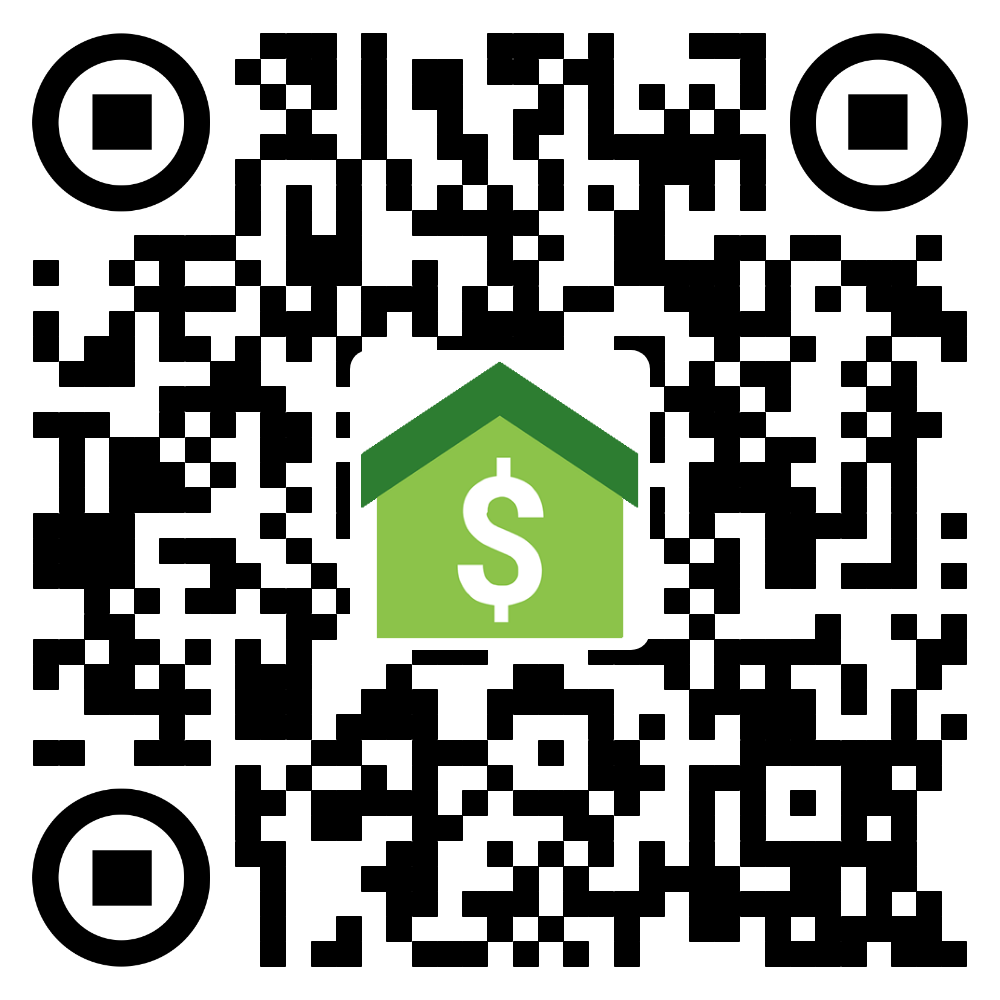 微信掃一掃電腦網站：33macau.com